     ОБЩЕОБРАЗОВАТЕЛЬНАЯ АВТОНОМНАЯ НЕКОММЕРЧЕСКАЯ ОРГАНИЗАЦИЯ«КЛАССИЧЕСКОЕ ОБРАЗОВАНИЕ»«01» марта 2017 г. Приказ А-20О действии локальных актов, Программы развития на 2015-2020гг. и Образовательную программу начального общего образования НОУ «Классическое образование» на 2016-2020гг. в связи с переименованием образовательного учреждения.	В связи с реорганизацией Негосударственного образовательного учреждения «Классическое образование» (НОУ «Классическое образование») в Общеобразовательную автономную некоммерческую организацию «Классическое образование» (ОАНО «Классическое образование») в форме преобразования (Протокол №1 общего собрания Учредителей Общеобразовательной автономной некоммерческой организации «Классическое образование» от 31.01.2017 г.)ПРИКАЗЫВАЮ:1. Действие локальных нормативных актов образовательного учреждения со старым наименованием Негосударственное образовательное учреждение «Классическое образование» (НОУ «Классическое образование») в соответствующем падеже распространить на локальные нормативные акты с новым наименованием Общеобразовательная автономная некоммерческая организация «Классическое образование» (ОАНО «Классическое образование») в соответствующем падеже.2. Считать не утратившими юридическую силу локальные нормативные акты общеобразовательного учреждения со старым наименованием Негосударственное образовательное учреждение «Классическое образование» (НОУ «Классическое образование»)3. Считать не утратившими юридическую силу Программу развития Негосударственного образовательного учреждения «Классическое образование» (НОУ «Классическое образование») на 2015-2020гг, Образовательную программу начального общего образования НОУ «Классическое образование» на 2016-2020гг.4. Считать сроком действия вышеуказанных документов с 01 января 2015 по 31 декабря 2020 года4. Контроль за исполнением приказа оставляю за собой. 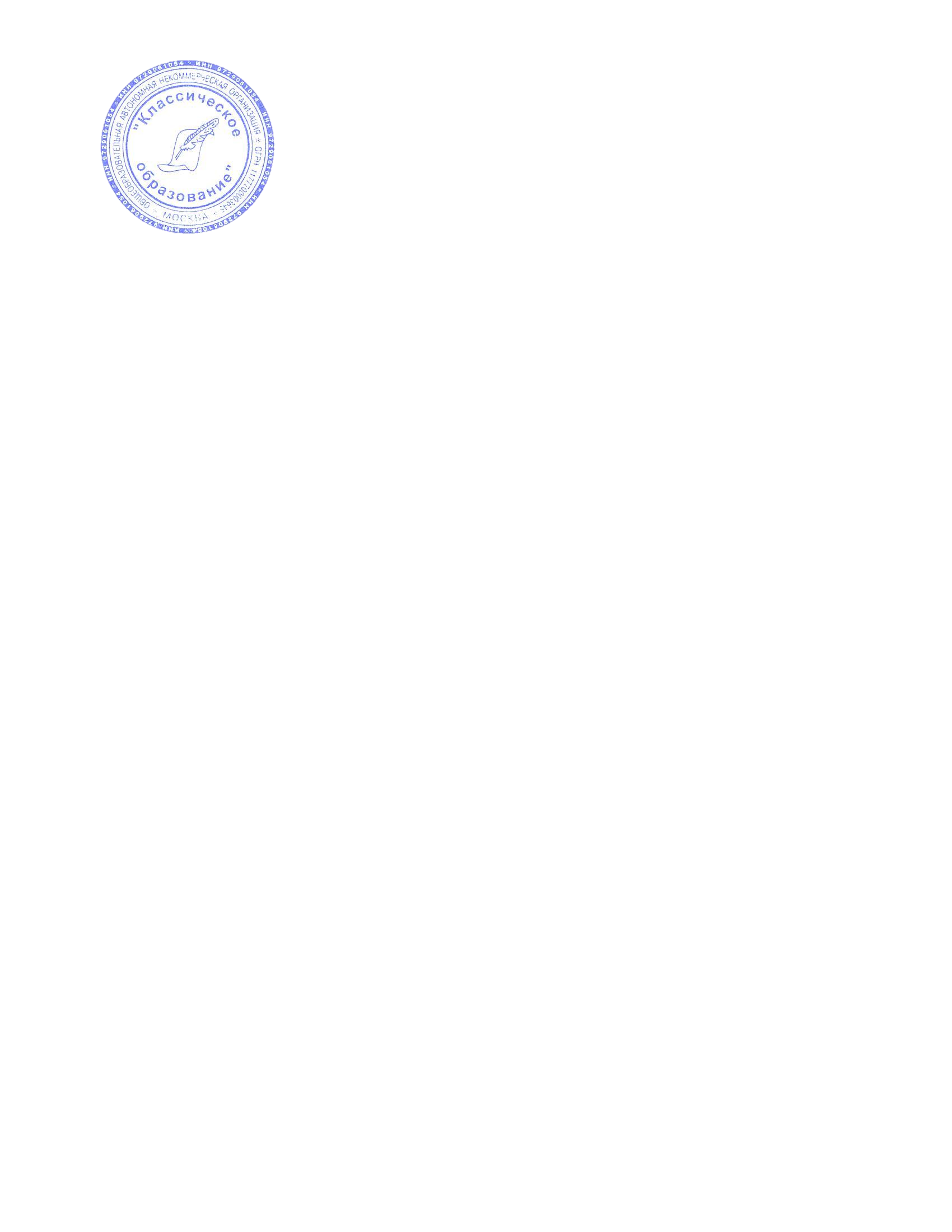 Директор ОАНО 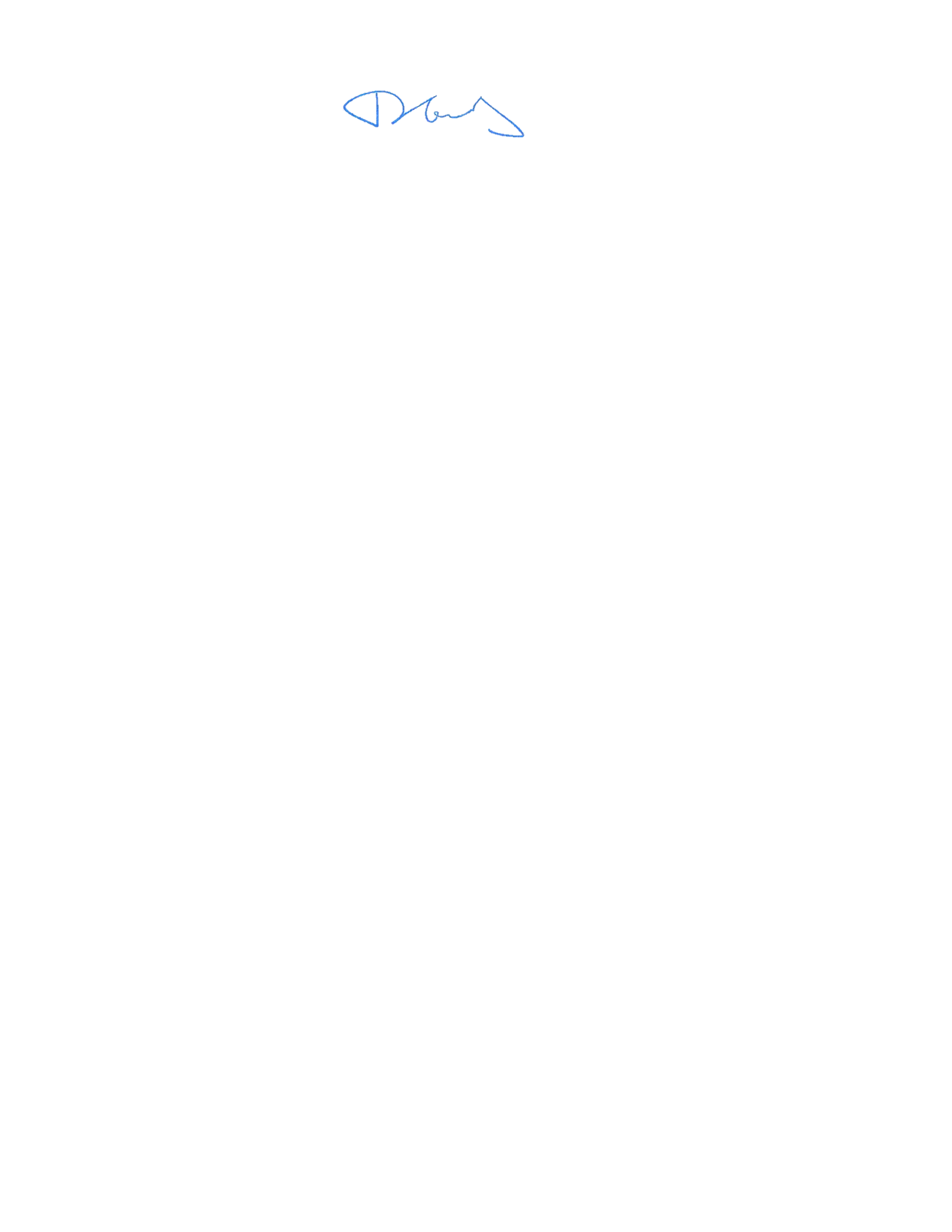 «Классическое образование»                                                            Двойнишников В.А.                                                               119517, г. Москва, ул. Нежинская, д.19, к.2                                                                                         Тел. 8 (495) 241-19-79